MEMORANDUM FOR TRAFFIC REGULATIONSPROHIBITION AGAINST PARKING (Except for the Handicapped):	Street, etc.:                        South Dorchester Ave.	 				                                                                                                                                               	Location, etc.:                          No. 8241                      (Permit No. 108135)			                        								  (W.O. #H21-1511)	Distance or extent:	Hours:                                    at all times							                                                                                   	Days:                                      no exception							     								James York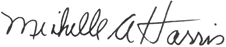 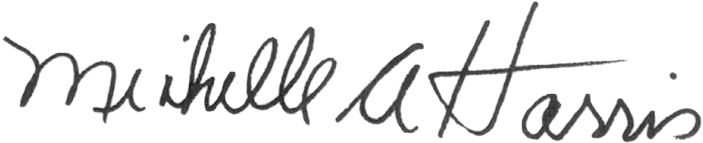 								MICHELLE A. HARRIS								Alderman, 8th Ward					 